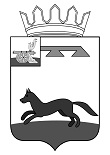 АДМИНИСТРАЦИЯ МУНИЦИПАЛЬНОГО ОБРАЗОВАНИЯ«ХИСЛАВИЧСКИЙ  РАЙОН» СМОЛЕНСКОЙ ОБЛАСТИП О С Т А Н О В Л Е Н И ЕПРОЕКТ от  21 февраля  2020  г.  О внесении изменений в Административный регламент предоставления муниципальной услуги «Предоставление разрешения на условно разрешенный вид использования земельного участка»В связи с  принятием Федерального закона от 27.12.2019 № 472-ФЗ «О внесении изменений в Градостроительный кодекс Российской Федерации и отдельные законодательные акты Российской Федерации» Администрация муниципального образования «Хиславичский район» Смоленской области п о с т а н о в л я е т:В Административном регламенте предоставления муниципальной услуги «Предоставление разрешения на условно разрешенный вид использования земельного участка»в пункте 3.6.2 слова «10 дней» заменить на «до 7 рабочих дней».Глава  муниципального образования «Хиславичский район» Смоленской области                                                           А. В. Загребаев